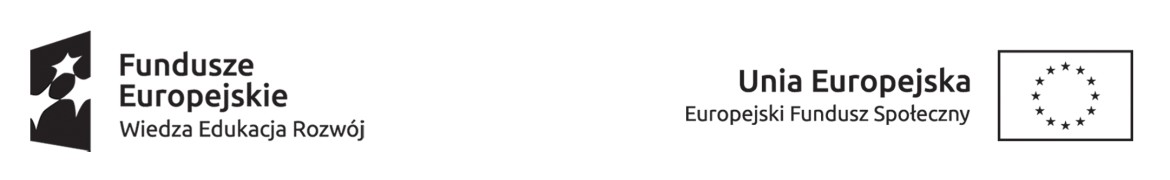 …………………………………..…..…… Nazwisko i imię………………………………………………….adres………………………………………………….adres c.d.…………………………………………………nr telefonu…………………………………………………adres e-mailOŚWIADCZENIEPo zapoznaniu się z ofertą projektu „Aktywizacja osób młodych pozostających bez pracy w powiecie gostynińskim (IV)”, realizowanego przez Powiatowy Urząd Pracy Gostyninie w ramach Programu Operacyjnego Wiedza Edukacja Rozwój 2014-2020, Poddziałanie 1.1.1 współfinansowanego przez Unię Europejską w ramach Europejskiego Funduszu Społecznego wyrażam wolę uczestnictwa w w/w projekcie.Oświadczam, że  spełniam kryteria kwalifikowalności uprawniające do udziału w projekcie, Jednocześnie zobowiązuję się do: przekazania informacji dot. mojej sytuacji po zakończeniu udziału w Projekcie do 4 tygodni od zakończenia udziału (podjęcie jakiejkolwiek pracy),dostarczenia dokumentu potwierdzającego osiągnięcie efektywności zatrudnieniowej do 90 dni kalendarzowych po zakończeniu udziału w projekcie (umowa o pracę w wymiarze co najmniej 1/2 etatu).Oświadczam, że jestem osobą:  należącą do mniejszości narodowej lub etnicznej, migrant, osoba obcego pochodzenia: TAK/NIE*  bezdomną lub dotkniętą wykluczeniem z dostępu do mieszkań: TAK/NIE*  z niepełnosprawnościami: TAK/NIE*  w innej niekorzystnej sytuacji społecznej: TAK/NIE*Pouczony/a o odpowiedzialności za składanie oświadczeń niezgodnych z prawdą oświadczam, że wszystkie informacje podane powyżej są zgodne z prawdą. Pouczenie:  Składanie  oświadczeń  niezgodnych  z  prawdą  podlega  odpowiedzialności  odszkodowawczej  zgodnie  z art. 361 i nast. Kodeksu Cywilnego oraz odpowiedzialności  za  błędy  w  składanych  oświadczeniach woli zgodnie  z art. 86 Kodeksu Cywilnego...……………………………                                                      		 ……….………………………....             Data                                                                                                     		 czytelny podpis*właściwe podkreślić